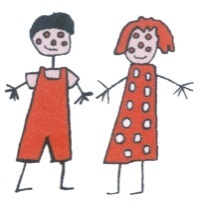 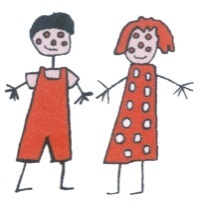 Anmeldung zur NachmittagsbetreuungHiermit melde ich mein KindName, Vorname des Kindes:	_____________________________________Geburtsdatum des Kindes:	_____________________________________Klasse				_____________________________________Name, Vorname der Eltern:	_____________________________________Straße / Wohnort:			_____________________________________Telefon privat und geschäftlich:	_____________________________________Handynummer der Eltern: 		_____________________________________verbindlich zur Nachmittagsbetreuung für das Schuljahr 2018/19 an folgenden Wochentagen an (Abgabe bis spätestens 03.05.2018): □	Montag	(12.45 -15.00 Uhr; Mittagessen, Spielzeit, Hausaufgabenbetreuung)□	Mittwoch	(12.45 -15.00 Uhr; Mittagessen, Spielzeit, Hausaufgabenbetreuung)Das Mittagessen incl. Getränk kostet pro Tag 4,- € und wird von der Stadtkasse der Stadt Villingen-Schwenningen in Rechnung gestellt.Außerdem ist für die Teilnahme an der Nachmittagsbetreuung eine Mitgliedschaft imFörderverein erforderlich, da die Betreuungskosten ohne die Unterstützung des Fördervereinsnicht gedeckt werden können._____________________			______________________________________Datum					Unterschrift aller Erziehungsberechtigten